Obec Řetová realizuje projekt Novostavba chodníkuČ. projektu: CZ.06.4.59/0.0/0.0/16_038/0013304Na projekt je poskytována finanční podpora EU ve výši 1 595 395,31,- Kč.Termín realizace projektu: 2021Cílem projektu je především:-	Zajištění bezpečného pohybu občanů obce Řetová po komunikaci III/36012-	Propojení hlavních částí obce Řetová bezpečnou komunikací pro pěší-	Zajištění bezpečnosti dětí dojíždějících do okolních obcí autobusovou dopravou-	Zamezení nebezpečí střetu chodců s motorovými vozidly na komunikaci III/36012-	Podpora pohybu a běžného života obce v souvislosti s možností bezpečného pohybu obyvatel v prostoru komunikace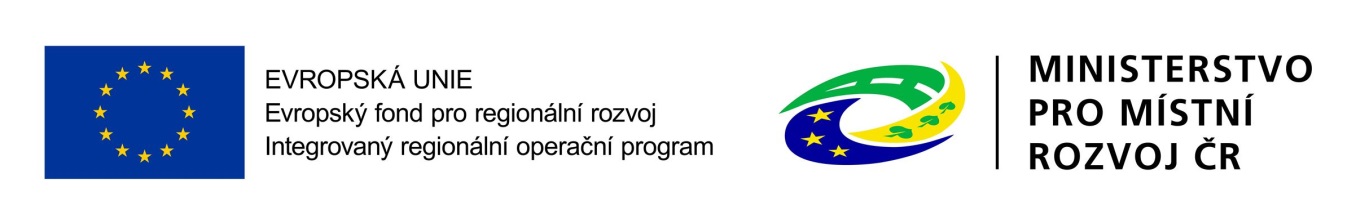 